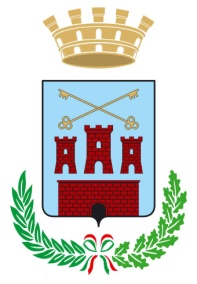  Città di AgropoliSETTORE TURISMO, PROMOZIONE EVENTI, CULTURA,Piazza della Repubblica 3  84043 Agropoli (Salerno)tel  0974 827414 - fax 0974 821037www.comune.agropoli.sa.itDICHIARAZIONE BIMESTRALE RESA AI FINI DELL’IMPOSTA DI SOGGIORNORIFERITA AI MESI ……………………………………..ANNO………………………Il/la sottoscritto/a…...........................................................................nato/a a...........................................................prov...... il...................residente in.............................prov.…..via/piazza….………………………..n…..cap……….tel................................cell……….............................................e-mail………………………………………………………………………………………………………….IN QUALITA’ DI GESTORE DELLA STRUTTURA RICETTIVA………………………………………………………………………………………………………………………………………..CODICE FISCALE O P.IVA ………………………………………………………………………………………………CON SEDE LEGALE IN…………………………………………………………………………………………………….Consapevole, inoltre, che chiunque rilascia dichiarazioni mendaci è responsabile penalmente  ai sensi e per gli effetti degli artt. 46 e 76 del D.P.R. n. 445/2000DICHIARACHE NEI MESI DI…………………..ANNO……….HANNO PERNOTTATO NELLA PROPRIA STRUTTURA RICETTIVA:MODALITA’ DI VERSAMENTO DELL’IMPOSTADi aver effettuato il pagamento dell’imposta mediante versamento su c.c. postale n. 18945840 intestato al Comune di Agropoli - riportando nella causale la seguente dicitura:  Imposta di soggiorno relativa ai  mesi di____________ nome della struttura e codice fiscale;         (Allegare copia della ricevuta di pagamento)Di aver effettuato il pagamento dell’imposta mediante Bonifico Bancario IBAN IT 53 F 07066 76020 000000 402995 Comune di Agropoli, riportando nella causale la seguente dicitura:  Imposta di soggiorno relativa ai  mesi di____________ nome della struttura e codice fiscale;(Allegare copia della ricevuta di pagamento)Di aver effettuato il pagamento mediante delega F24, codice tributo 3936 (Allegare copia della ricevuta di pagamento)  Allegati:Copia del documento del dichiaranteAttestazione/i  di esenzione Copia attestazione/i dei pagamenti effettuati Data e luogo____________________                                                                             Firma del gestore                                                                          ___________________PERNOTTAMENTI COMPLESSIVI N°OSPITI ESENTI N°PERNOTTAMENTI IMPONIBILI N°TARIFFA €IMPOSTA VERSATA €